Nr ML: HELP/051/02-2019Help4Skin Brodawki i kurzajki to preparat do usuwania kurzajek i brodawek metodą krioterapii (wymrażania) stosowaną także przez lekarzy.Preparat jest:SZYBKI I SKUTECZNY:efekt już po 1 użyciu – preparat całkowicie wymraża kurzajki i brodawki aż do korzeniaBEZPIECZNY: 12 jednorazowych aplikatorów eliminuje ryzyko przenoszenia wirusa;umozliwia precyzyjną aplikację na skórę;aktywacja produktu jest prosta i trwa 1 sekundęblokada urządzenia uniemożliwia niekontrolowane uruchomienie mechanizmu wymrażania np. przez dzieci.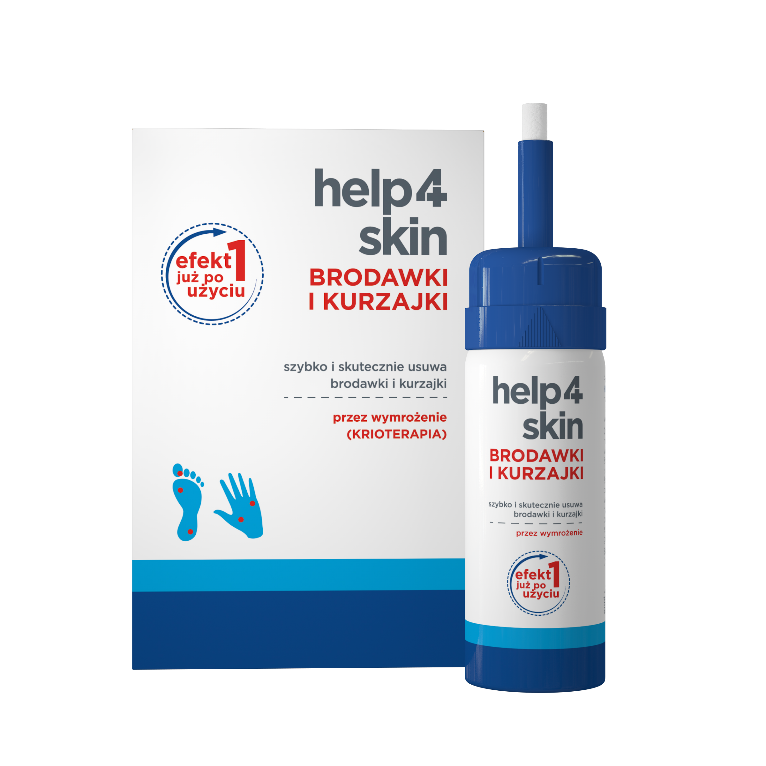  wyrób medyczny Może być stosowany u dzieci powyżej 4 roku życia.Pojemność: 50 ml.